EeE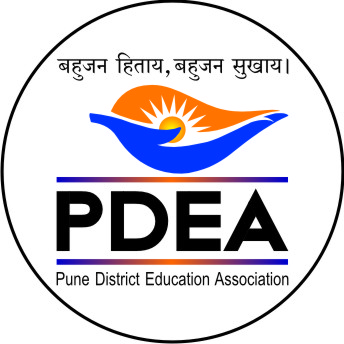 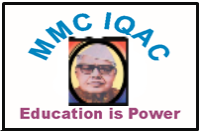 Event Calendar 2023-24Name of Committee: Hindi   Head of the Hindi Department             Prof.Hingmire S.P.Sr. NoName of ActivityTentative date1Shuddhalekhan Workshop 12/08/20222Nibandh Spardha13/09/20233Hindi Day Celebration14/09/20234Vachan Prerana Divas15 /10/20235Doha Spardha15/10/20236Slow Learning Course20/11/20237Mr.Sharad Pawar Birthday celebration12/12/20238Kavya Vachan Spardha27/12/20239Surynamskar Din 15/01/202410Mahila Divas08/03/2024